社團法人新竹市殘障運動發展協會十一月份會務資訊    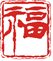 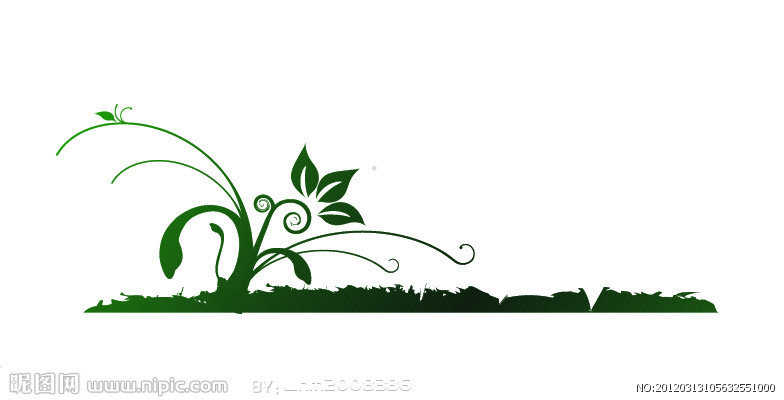 會務資訊：2014小確幸台灣民歌、民謠老歌音樂會歡迎身障朋友免費聽喔！演出者：三金歌王殷正洋、寶島歌后紀露霞、白鴿樂團、台灣美聲大百合購票方式：本會會員請於11/12前來電報名，熠婷將彙整名單協助會員索取免票憑證  03-5613382活動時間：11月23日（週日）下午2:30活動地點：新竹市文化局演藝廳主辦單位：新竹扶輪社2014年國際身心障礙者日系列活動 『有愛無礙 幸福同在』『有愛無礙 幸福同在』健走嘉年華會暨身心障礙福利服務宣導及表揚頒獎典禮活動時間：民國103年11月22日（星期六）上午8時至下午1時活動地點：新竹市後站觀光夜市廣場1.千人健走2.嘉年華會–舞台區（才藝展演及表揚）及博覽會區（身障體驗闖關區、身障福利服務、各項綜合服務宣導與闖關區、身障就業服務成果展示區、體適能檢測、愛心義剪及視障按摩服務區等）。請還未報名之會員儘快報名，以利彙整人數。謝謝！交    流    天    地        (歡迎會員給予批評指教)以上若有任何問題請洽：03-5613382  Fax:03-5613323  0921379948            熠婷 Mail：lin.ab@msa.hinet.net    劃撥帳號：18922935  會館：新竹市西大路135巷16號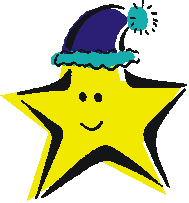 